Szczecińska Szkoła Wyższa Collegium Balticum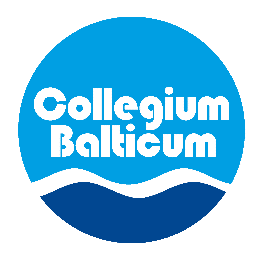 Wydział Nauk Humanistycznych, Społecznych i TechnicznychKierunek:INFORMATYKA INŻYNIERSKA Studia licencjackie pierwszego stopniaZagadnienia ogólne na egzamin dyplomowy w roku akademickim 2020/2021Wyjaśnij pojęcia poufności, integralności i dostępności danych (triada CIA).Wymień dwie główne metody reprezentacji obrazów w pamięci komputera, omów je i porównaj.Omów kilka wybranych formatów zapisu obrazów cyfrowych.Omów wybraną warstwę modelu OSI (lub modelu TCP/IP) i wymień przykładowe protokoły działające w tej warstwie.Na czym polega atak typu Phishing i jak się przez nim obronić?Jakie środki zapobiegawcze należy zastosować aby ochronić się przed atakiem hakerskim?Co to jest UML i w jaki sposób może ułatwić fazę analizy systemu informatycznego? Wymień znane Ci diagramy UML.Z czego składa się drzewo przeszukiwań binarnych?Co to jest rekurencja.Czym jest konstruktor  i destruktor klasy?Czym jest wyjątki i po co stosować mechanizm łapania wyjątków?Podaj co najmniej sześć głównych cech Pythona. Podaj podstawowe typy zmiennych w Pythonie i podaj ich przykład deklaracji. Testowanie oprogramowania, weryfikacja i walidacj.Wymień i omów pokrótce poziomy testów. Czym jest System zarządzania bazą danych (SZBD)?Zdefiniuj pojęcie transakcji (bazy danych).Opisz klasyfikację wzorców projektowych pod kątem tego co robią, podaj przykład wzorca.Omów klasę abstrakcyjną w C++.Co to jest polimorfizm?